СОВЕТ ДЕПУТАТОВмуниципального округаЧЕРТАНОВО ЦЕНТРАЛЬНОЕРЕШЕНИЕ27 февраля  2014  года № 01-03-15О согласовании установки ограждающих устройств,для регулирования  въезда и выезда транспортных средств, на придомовую территорию жилого дома,  расположенного по адресу: ул. Красного Маяка, д.1, корп.1          В соответствии с Законом города Москвы от 06 ноября 2002 года № 56 «Об организации местного самоуправления в городе Москве», постановлением Правительства Москвы от 02 июля 2013 г. № 428 «О порядке установки ограждений на придомовых территориях в городе Москве», Уставом муниципального округа Чертаново Центральное  Совет депутатов муниципального округа Чертаново Центральное решил:Согласовать установку  ограждающих устройств, для регулирования  въезда и выезда транспортных средств, на придомовую территорию жилого дома, расположенного по адресу: ул. Красного Маяка, д.1, корп.1 согласно приложения. Направить настоящее решение в управу района Чертаново Центральное города Москвы, префектуру Южного административного округа города Москвы и Департамент территориальных органов исполнительной власти города Москвы.Опубликовать настоящее решение в бюллетене «Московский муниципальный вестник» и разместить на официальном сайте http://chertanovocentr.ru/.Настоящее решение вступает в силу со дня его принятия.Контроль за выполнением настоящего решения возложить на главу муниципального округа Чертаново Центральное Пожарову Н.И.Глава муниципального округаЧертаново Центральное                                                     Н.И. Пожарова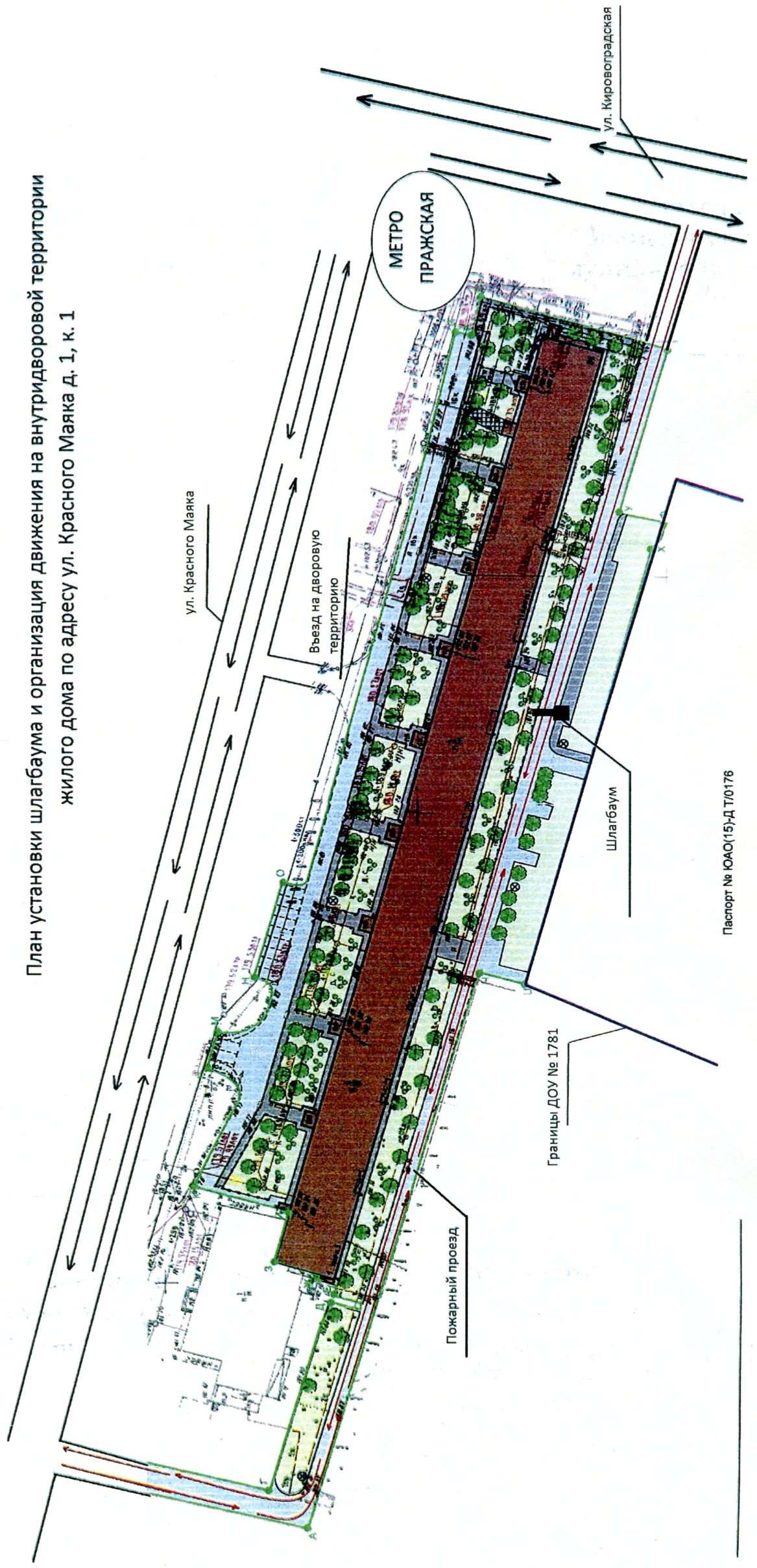 Приложение к решению Совета депутатов муниципального округа Чертаново Центральное от 27 февраля 2014 года № 01-03-15